附件4                   产品图集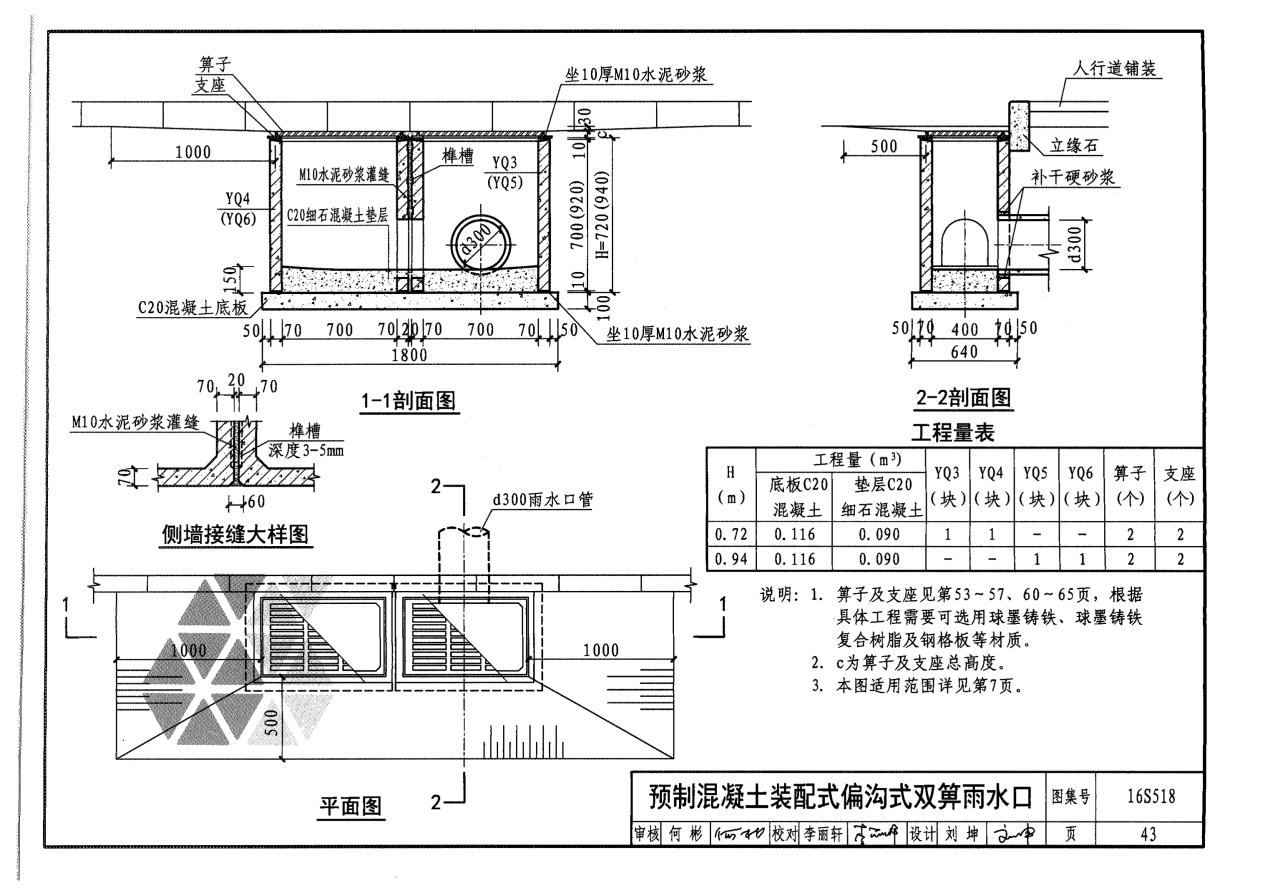 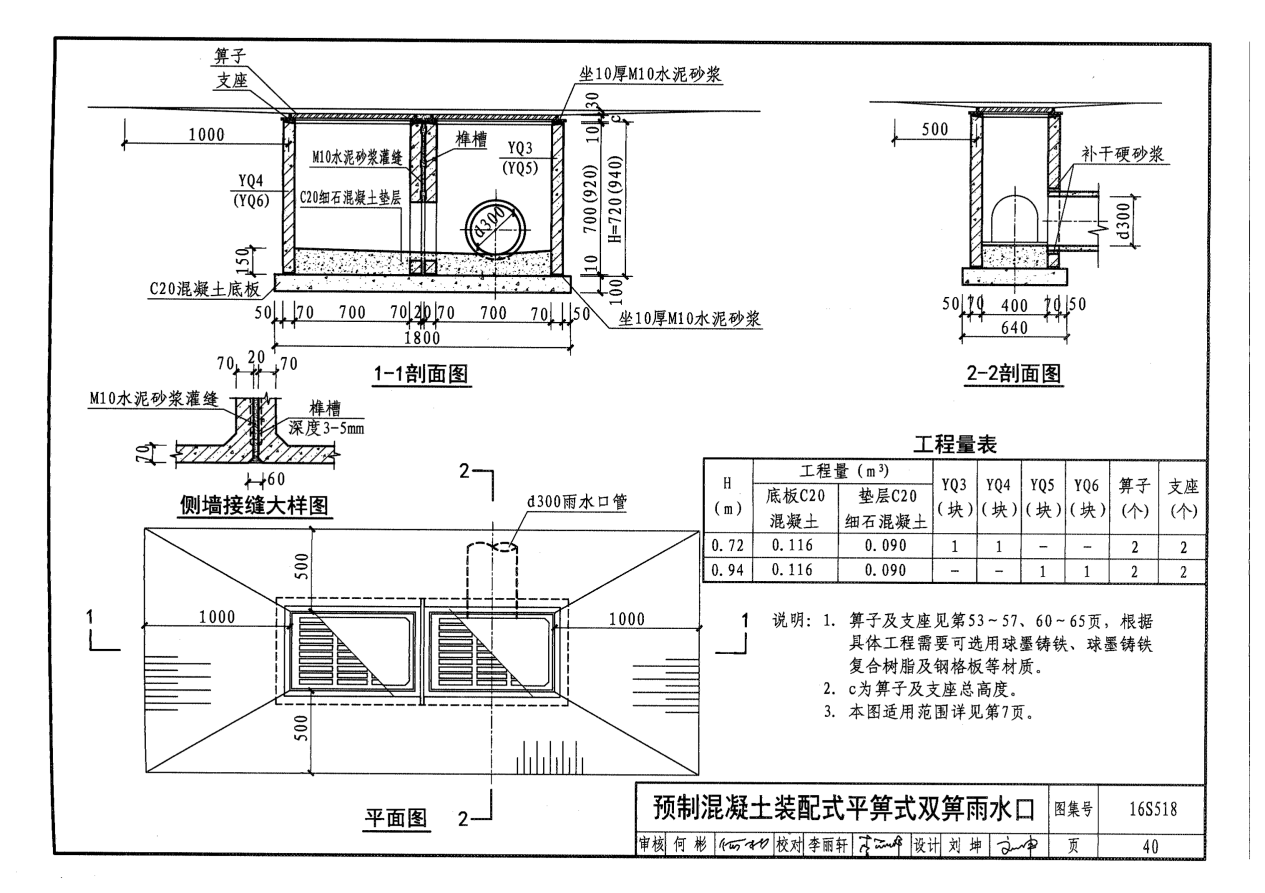 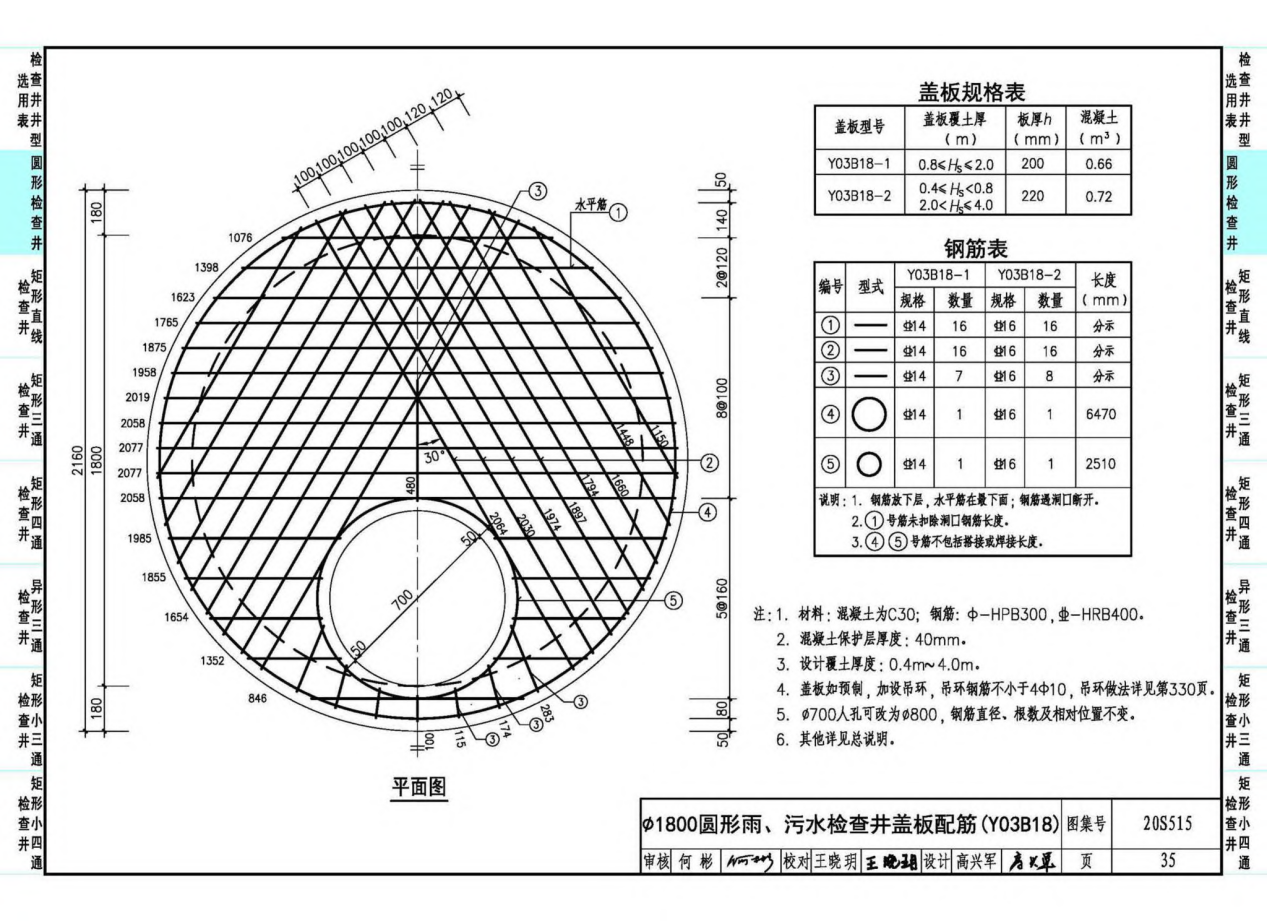 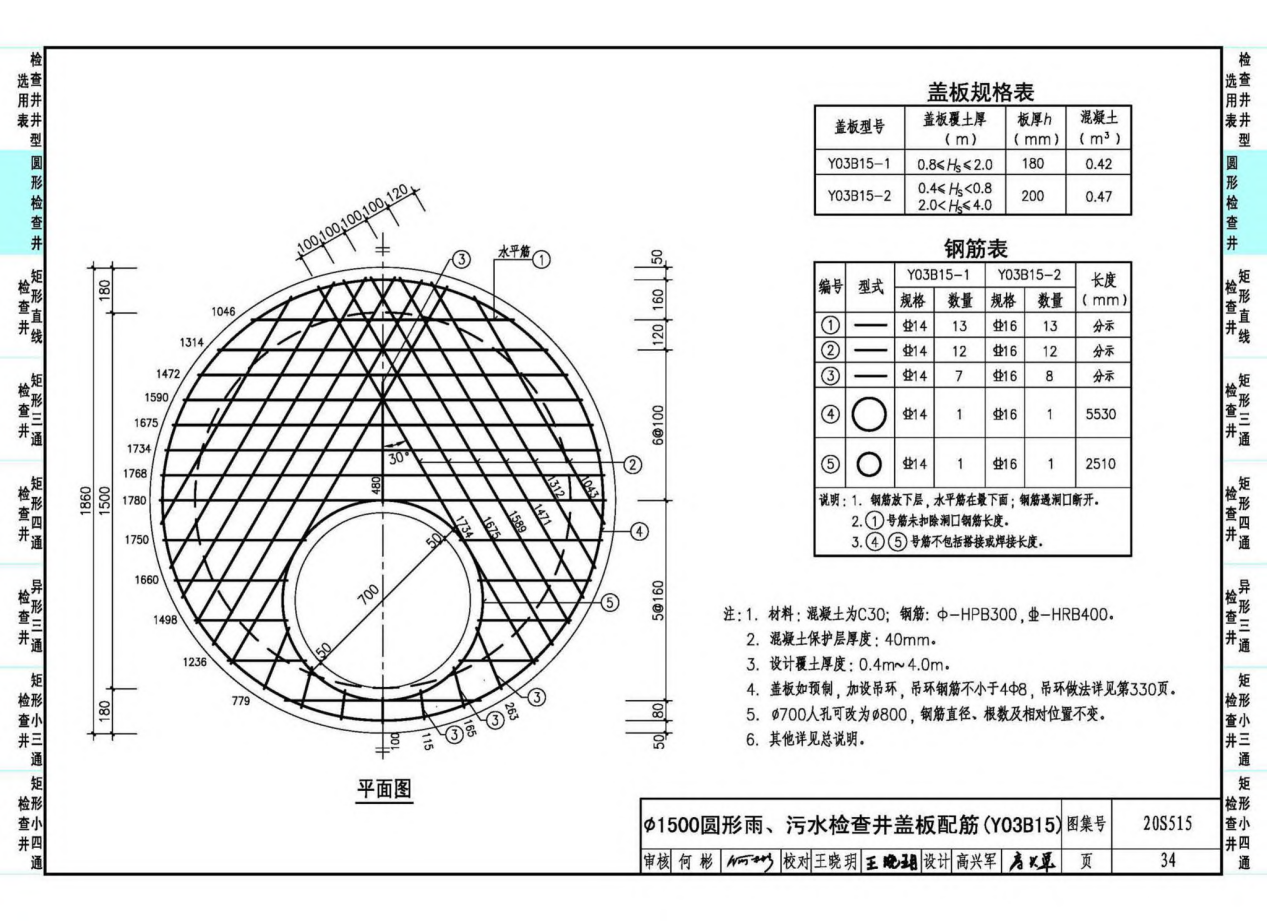 